Клеммы зажимные строительно-монтажные серии LD224Инструкция по эксплуатацииНазначение изделия:Клеммы строительно-монтажные для медных проводников серии LD224 торговой марки «STEKKER» (далее – клеммы) предназначены для коммутации жесткого (в т.ч. одножильного) и гибкого проводников из меди в электрических цепях.Клеммы допускают многократное (не менее 5 раз) присоединение и отсоединение проводников.Клеммы соответствуют требованиям ГОСТ IEC 60947-7-1-2016 и сертифицированы согласно действующим на территории Таможенного Союза техническим регламентам.Клеммы предназначены для использования только внутри помещений, либо в герметичных соединительных коробках со степенью защиты не менее IP65 вне помещений. Технические характеристикиТребования безопасностиМонтаж соединений с помощью клемм должен производить квалифицированный персонал в соответствии с «Правилами технической эксплуатации электроустановок потребителей» и «Межотраслевыми правилами по охране труда (правила безопасности) при эксплуатации электроустановок потребителей», прошедший обучение с присвоением группы по электробезопасности не ниже III до 1000В.ЗАПРЕЩАЕТСЯ ПРОИЗВОДИТЬ МОНТАЖ (ДЕМОНТАЖ) СОЕДИНЕНИЙ ПРОВОДНИКОВ, НАХОДЯЩИХСЯ ПОД НАПРЯЖЕНИЕМ!При использовании клемм вне помещений запрещено использовать клеммы без монтажных коробок со степенью защиты IP65 или выше. Все монтажные соединения проводников должны быть надежно изолированы и защищены от попадания влаги, пыли, посторонних предметов и механического воздействия.Запрещается использовать клеммы с проводниками сечением, отличающимся от указанных в данной инструкции.Клеммы предназначены для использования только с медными проводниками.Монтаж, подключение:Монтаж соединения.            - Концы проводников, подлежащие соединению с помощью клеммы, освобождают от изоляции на длине 10мм. Длина съёма изоляции соответствует длине схема, представленной на корпусе изделия.          - Приложив небольшое усилие, введите жесткий проводник в круглое входное отверстие клеммы до упора.          - Нажмите на клемму в месте, где нанесена маркировка “Press”, не ослабляя нажатие, введите гибкий проводник в прямоугольное входное отверстие. После введения гибкого проводника, отпустите подвижную часть клеммы.Демонтаж соединения.- Приложив небольшое усилие, скручивая, извлеките сначала жесткий проводник из круглого входного отверстия клеммы.- Нажмите на клемму в месте, где нанесена маркировка “Press”, не ослабляя нажатие, извлеките гибкий проводник из клеммы.Измерение напряжения на клемме.Для измерения напряжения (потенциала), присутствующего на клемме, используется гнездо, расположенное на корпусе.ХранениеХранение товара осуществляется в упаковке в помещении при отсутствии агрессивной среды. Температура хранения от -25°С до +50°С, относительная влажность не более 80% при температуре 25°С. Не допускать воздействия влаги. Срок хранения товара в данных условиях не более 5 лет.ТранспортировкаПродукция в упаковке пригодна для транспортировки автомобильным, железнодорожным, морским или авиационным транспортом.УтилизацияКлеммы из пластика относятся к четвертому классу опасности. По окончании срока эксплуатации клеммы необходимо утилизировать в соответствии с правилами утилизации твердых бытовых отходов из пластика.СертификацияПродукция ТМ «STEKKER» сертифицируется согласно принятым на территории Таможенного союза техническим регламентам. Информацию о сертификации смотрите на индивидуальной упаковке.Информация об изготовителеПроизводитель:ООО "Нингбо Юсинг Электроникс Компания", зона Цивил Индастриал, населенный пункт Пуген, Цюай, г. Нингбо, Китай.Официальный представитель в России: ООО « Штекер Свисс Групп», 117403, г. Москва, Востряковский проезд, д.10Б, стр.7, к.27. Телефон: +7 (499) 394-48-36Гарантийные обязательства.Гарантия на товар составляет 1 года (12 месяцев) со дня продажи. Гарантия предоставляется работоспособность устройства при соблюдении требований эксплуатации.Гарантийные обязательства осуществляются на месте продажи товара, Поставщик не производит гарантийное обслуживание розничных потребителей в обход непосредственного продавца товара.Началом гарантийного срока считается дата продажи товара, которая устанавливается на основании документов (или копий документов) удостоверяющих факт продажи, либо заполненного гарантийного талона (с указанием даты продажи, наименования изделия, даты окончания гарантии, подписи продавца, печати магазина).Если от даты производства товара, возвращаемого на склад поставщика прошло более двух лет, то гарантийные обязательства НЕ выполняются без наличия заполненных продавцом документов, удостоверяющих факт продажи товара.Гарантийные обязательства не выполняются при наличии механических повреждений товара или нарушения правил эксплуатации, хранения или транспортировки.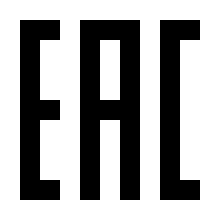 МодельLD224-101Материал контактной группыСплав латуниМатериал корпусаПластикСечение подключаемых проводников1-2.5 мм2Максимально допустимые сила тока, А/напряжение, В 24А / 400ВЧисло клеммных зажимов1Группа механического исполнения по ГОСТ 17516.1М3Температура окружающей среды от -25 до +85°С;Относительная влажностьне более 90% при температуре 20С;